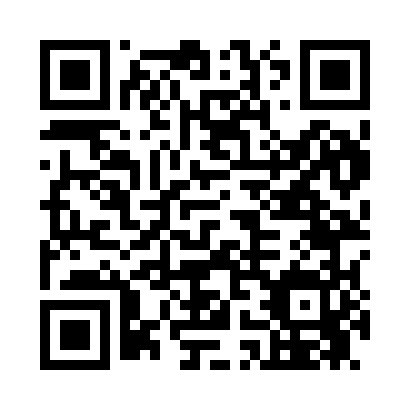 Prayer times for Boysen, Wyoming, USAWed 1 May 2024 - Fri 31 May 2024High Latitude Method: Angle Based RulePrayer Calculation Method: Islamic Society of North AmericaAsar Calculation Method: ShafiPrayer times provided by https://www.salahtimes.comDateDayFajrSunriseDhuhrAsrMaghribIsha1Wed4:346:051:105:048:159:472Thu4:326:031:105:058:179:483Fri4:306:021:105:058:189:504Sat4:286:011:095:068:199:515Sun4:275:591:095:068:209:536Mon4:255:581:095:068:219:557Tue4:235:571:095:078:229:568Wed4:215:551:095:078:239:589Thu4:205:541:095:078:259:5910Fri4:185:531:095:088:2610:0111Sat4:165:521:095:088:2710:0312Sun4:155:511:095:088:2810:0413Mon4:135:501:095:098:2910:0614Tue4:125:491:095:098:3010:0715Wed4:105:481:095:098:3110:0916Thu4:095:461:095:108:3210:1117Fri4:075:451:095:108:3310:1218Sat4:065:451:095:118:3410:1419Sun4:045:441:095:118:3510:1520Mon4:035:431:095:118:3610:1721Tue4:015:421:095:128:3710:1822Wed4:005:411:095:128:3810:2023Thu3:595:401:105:128:3910:2124Fri3:585:391:105:138:4010:2225Sat3:565:391:105:138:4110:2426Sun3:555:381:105:138:4210:2527Mon3:545:371:105:148:4310:2728Tue3:535:371:105:148:4410:2829Wed3:525:361:105:148:4510:2930Thu3:515:361:105:158:4610:3031Fri3:505:351:115:158:4610:32